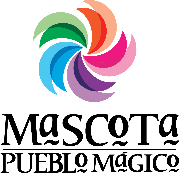 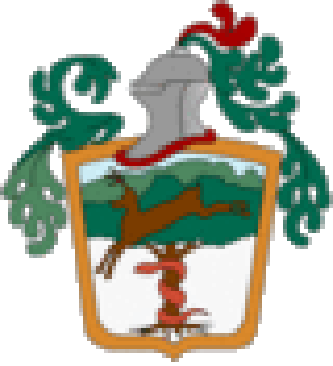 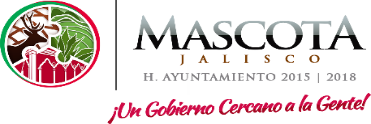 AGENDA DE ACTIVIDADES DEL MES DE SEPTIEMBRE DEL  2018                                                                                         AGENDA DE ACTIVIDADES DEL MES DE SEPTIEMBRE DEL  2018                                                                                         AGENDA DE ACTIVIDADES DEL MES DE SEPTIEMBRE DEL  2018                                                                                         AGENDA DE ACTIVIDADES DEL MES DE SEPTIEMBRE DEL  2018                                                                                         AGENDA DE ACTIVIDADES DEL MES DE SEPTIEMBRE DEL  2018                                                                                         AGENDA DE ACTIVIDADES DEL MES DE SEPTIEMBRE DEL  2018                                                                                         AGENDA DE ACTIVIDADES DEL MES DE SEPTIEMBRE DEL  2018                                                                                         LUNESMARTESMIÉRCOLESJUEVESVIERNESSÁBADODOMINGO01021 REGISTRO DE DEFUNCION03ATENCION A LA CIUDADANIA EN LA OFICINA  Y POR TEL.ELABORACION DE COPIAS FIELES DE LIBRO Y ESTRACTOS DE LOS DIFERENTES ACTOS. EXPEDICION DE ACTAS NACIONALES Y DEL ESTADOARCHIVAR DOCUMENTOS, COPIAS SIMPLESELABORACION RELACION DE DEFUNCIONES 04ATENCION A LA CIUDADANIA EN LA OFICINA Y POR TEL.ELABORACION DE  COPIAS FIELES DE LIBRO Y ESTRACTOS  DE LOS  DIFERENTES ACTOSEXPEDICION DE ACTAS NACIONALES Y DEL ESTADO1 REGISTRO DE DEFUNCION05 ATENCION A LA CIUDADANIA EN LA OFICINA Y POR TEL.ELABORACION DE  COPIAS FIELES DE LIBRO Y ESTRACTOS  DE LOS  DIFERENTES ACTOS  EXPEDICION DE ACTAS NACIONALES Y DEL ESTADO 1 REGISTRO DE  NACIMIENTO 06ATENCION A LA CIUDADANIA EN LA OFICINA Y POR TEL.ELABORACION DE  COPIAS FIELES DE LIBRO Y ESTRACTOS  DE LOS  DIFERENTES ACTOSEXPEDICION DE ACTAS NACIONALES Y DEL ESTADO1 REGISTRO DE  NACIMIENTO 07 ATENCION A LA CIUDADANIA EN LA OFICINA Y POR TEL.ELABORACION DE  COPIAS FIELES DE LIBRO Y ESTRACTOS  DE LOS  DIFERENTES ACTOSEXPEDICION DE ACTAS NACIONALES Y DEL ESTADO ELABORACION DE INFORME DEL  SSJ.1 REGISTRO DE  NACIMIENTO 080910ATENCION A LA CIUDADANIA EN LA OFICINA Y POR TEL.ELABORACION DE COPIAS FIELES DE LIBROS Y ESTRACTOS DE LOS DIFERENTES ACTOS. EXPEDICION DE ACTAS NACIONALES Y DEL ESTADO 1 REGISTRO DE  NACIMIENTO ANOTACIONES MARGINALES 11ATENCION A LA CIUDADANIA EN LA OFICINA Y POR TEL.ELABORACION DE  COPIAS FIELES DE LIBRO Y ESTRACTOS  DE LOS  DIFERENTES ACTOS EXPEDICION DE ACTAS NACIONALES Y DEL ESTADO 1 REGISTRO DE NACIMIENTO 1 REGSITRO DE INSCRIPCION DE NACIMIENTO 12ATENCION A LA CIUDADANIA EN LA OFICINA Y POR TEL.ELABORACION DE  COPIAS FIELES DE LIBRO Y ESTRACTOS  DE LOS  DIFERENTES ACTOSEXPEDICION DE ACTAS NACIONALES Y DEL ESTADO1 REGISTRO DE NACIMIENTO 2 REGISTROS DE DIVORCIO 13ATENCION A LA CIUDADANIA EN LA OFICINA Y POR TEL.ELABORACION DE  COPIAS FIELES DE LIBRO Y ESTRACTOS  DE LOS  DIFERENTES ACTOS,  COPIAS SIMPLES DE DIFERENTES ACTASEXPEDICION DE ACTAS NACIONALES Y DEL ESTADOELABORACION DE DOCUMENTACION PARA LA DIRECCION DEL REGISTRO CIVIL DEL ESTADO1 REGISTRO DE NACIMIENTO 2 REGISTRO DE DEFUNCION14ATENCION A LA CIUDADANIA EN LA OFICINA Y POR TEL.ELABORACION DE  COPIAS FIELES DE LIBRO Y ESTRACTOS  DE LOS  DIFERENTES ACTOSEXPEDICION DE ACTAS NACIONALES Y DEL ESTADO ELABORACION DE INFORME DEL  SSJ.ELABORACION DE DOCUMENTACION PARA LA DIRECCION DEL REGISTRO CIVIL DEL ESTADO151617ATENCION A LA CIUDADANIA EN LA OFICINA Y POR TEL.ELABORACION DE  COPIAS FIELES DE LIBRO Y EXTRACTOS  DE LOS  DIFERENTES ACTOSCONSULTA A LA DIRECCION DEL REGISTRO CIVIL EDOEXPEDICION DE ACTAS NACIONALES Y DEL ESTADO ENTREGA DE DOCUMENTACION A LA DIRECCION DEL REGISTRO CIVIL DEL ESTADO.18ATENCION A LA CIUDADANIA EN LA OFICINA Y POR TEL.ELABORACION DE  COPIAS FIELES DE LIBRO Y ESTRACTOS  DE LOS  DIFERENTES ACTOSEXPEDICION DE ACTAS NACIONALES Y DEL ESTADO 3 REGISTROS DE NACIMIENTO19ATENCION A LA CIUDADANIA EN LA OFICINA Y POR TEL.ELABORACION DE  COPIAS FIELES DE LIBRO Y ESTRACTOS  DE LOS  DIFERENTES ACTOSEXPEDICION DE ACTAS NACIONALES Y DEL ESTADO20ATENCION A LA CIUDADANIA EN LA OFICINA Y POR TEL.ELABORACION DE  COPIAS FIELES DE LIBRO Y EXTRACTOS  DE LOS  DIFERENTES ACTOSEXPEDICION DE ACTAS NACIONALES Y DEL ESTADO 21ATENCION A LA CIUDADANIA EN LA OFICINA Y POR TEL.ELABORACION DE  COPIAS FIELES DE LIBRO Y ESTRACTOS  DE LOS  DIFERENTES ACTOSEXPEDICION DE ACTAS NACIONALES Y DEL ESTADO ELABORACION DE INFORME DEL  SSJ.22231 REGISTRO DE INSCRIPCION DE NACIMIENTO24ATENCION A LA CIUDADANIA EN LA OFICINA Y POR TEL.ELABORACION DE  COPIAS FIELES DE LIBRO Y ESTRACTOS  DE LOS  DIFERENTES ACTOSEXPEDICION DE ACTAS NACIONALES Y DEL ESTADO3 REGISTROS DE NACIMIENTO 1 RESGITRO DE MATRIMONIO 1 REGISTRO DE DEFUNCION25ATENCION A LA CIUDADANIA EN LA OFICINA Y POR TEL.ELABORACION DE  COPIAS FIELES DE LIBRO Y ESTRACTOS  DE LOS  DIFERENTES ACTOS.EXPEDICION DE ACTAS NACIONALES Y DEL ESTADO ARCHIVAR DOCUMENTOS, COPIAS SIMPLESANOTACIONES MARGINALES ELABORACION DE NOTIFICACIONES DE MATRIMONIO Y DEFUNCION26ATENCION A LA CIUDADANIA EN LA OFICINA Y POR TEL.ELABORACION DE  COPIAS FIELES DE LIBRO Y ESTRACTOS  DE LOS  DIFERENTES ACTOSEXPEDICION DE ACTAS NACIONALES Y DEL ESTADO ARCHIVAR DOCUMENTOS, COPIAS SIMPLESANOTACIONES MARGINALES ELABORACION DE NOTIFICACIONES DE MATRIMONIO Y DEFUNCION27  ATENCION A LA CIUDADANIA EN LA OFICINA Y POR TEL.ELABORACION DE  COPIAS FIELES DE LIBRO Y ESTRACTOS  DE LOS  DIFERENTES ACTOS.EXPEDICION DE ACTAS NACIONALES Y DEL ESTADOARCHIVAR DOCUMENTOS, COPIAS SIMPLES28ATENCION A LA CIUDADANIA EN LA OFICINA Y POR TEL.ELABORACION DE  COPIAS FIELES DE LIBRO Y ESTRACTOS  DE LOS  DIFERENTES ACTOSEXPEDICION DE ACTAS NACIONALES Y DEL ESTADO ELABORACION DE INFORME DEL  SSJ.2930